Data: ………………………………………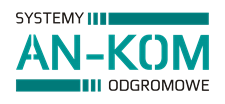    AN-KOM 2 Sp. z o.o.   Inwałd, ul. ks. W. Bukowińskiego 15
   34-120 Andrychów
   NIP: 5512653446   tel. (33) 875 18 11
   handlowy@an-kom.pl
   www.an-kom.plPROTOKÓŁ ZWROTU/REKLAMACJI TOWARUFirma: ……………………………………………………………………………………………………………………………………………………………Adres: ……………………………………………………………………………………………………………………………………………………………Nr faktury: …………………………………………………………………………………………………………………………………………………….Zwrot uzgodniono z: ………………………………………………………………………………………………………………………...............Osoba kontaktowa: ……………………………………………. Tel.: …………………………………. E-mail: ………………………………..Przyczyna zwrotu: ………………………………………………………………………………………………………………………………………………………………………..…………………………………………………………………………………………………………………………………………………………………….Korekta nr: ……………………………………..............………………………………                                                                                                                        (podpis)Lp.SYMBOLILOŚĆ